Начало формыКонец формы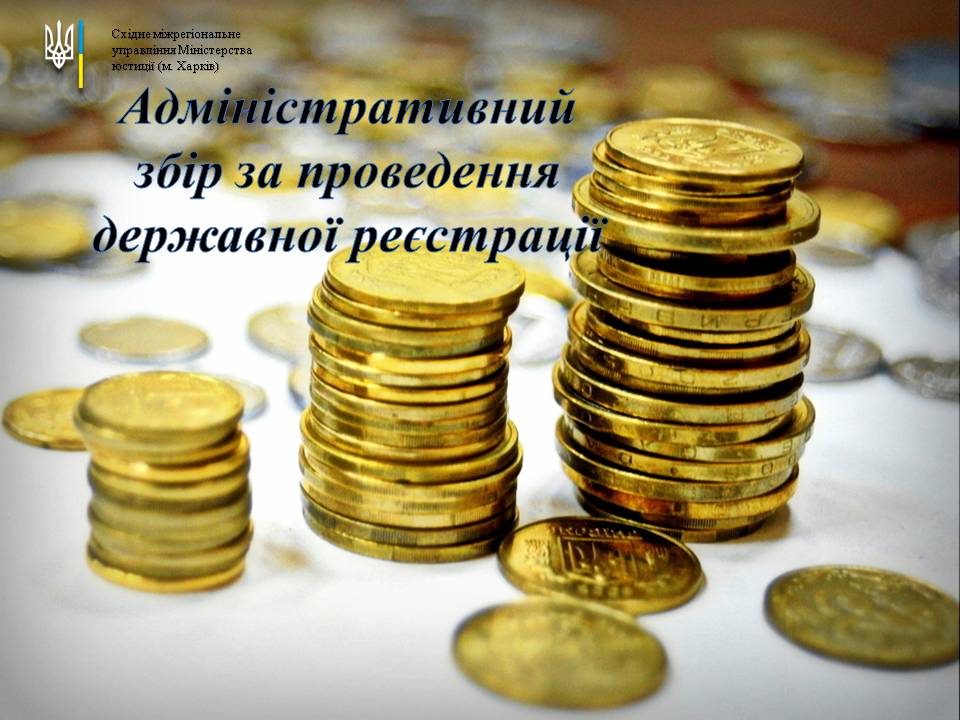 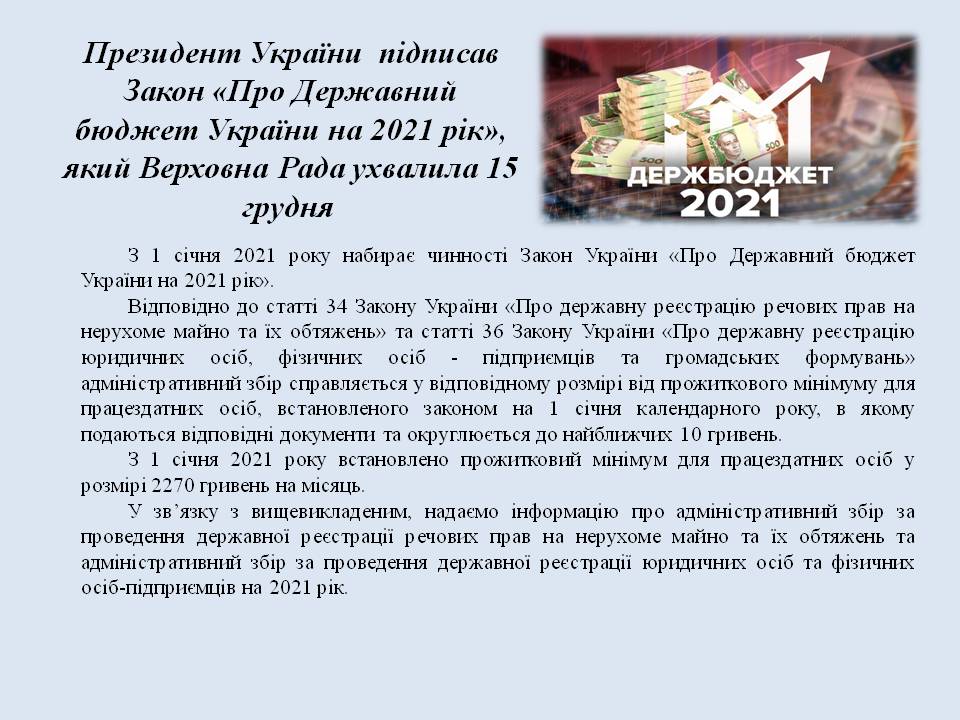 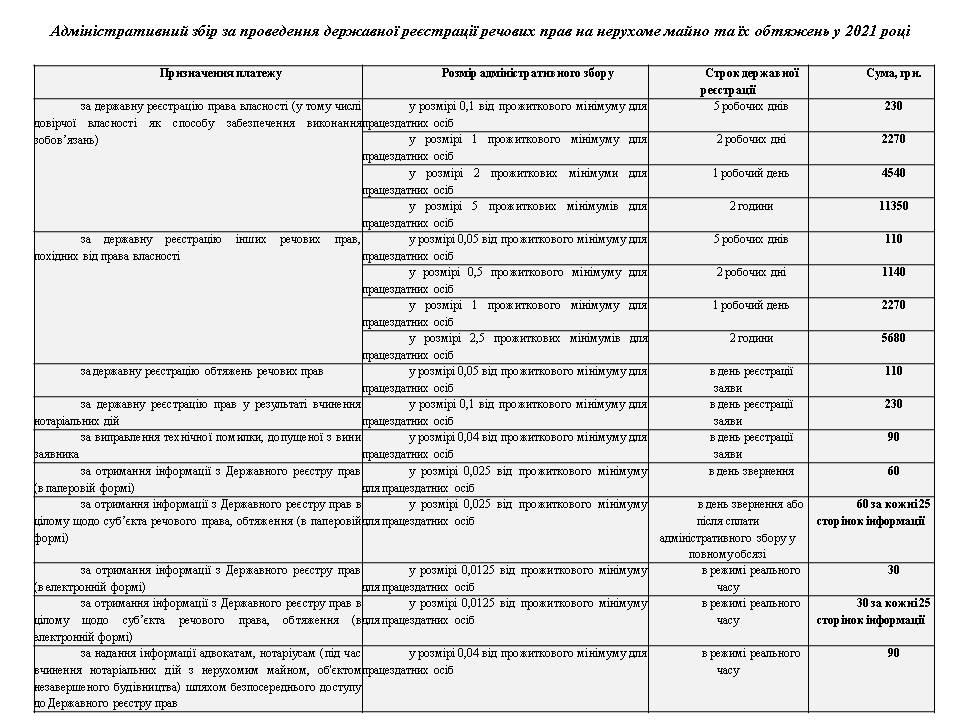 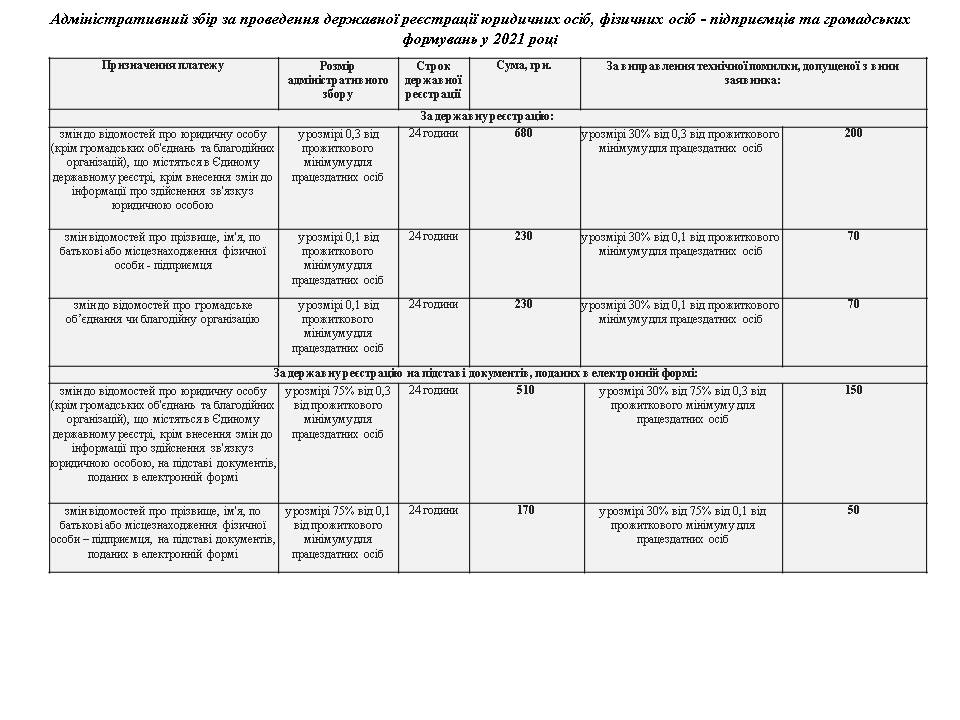 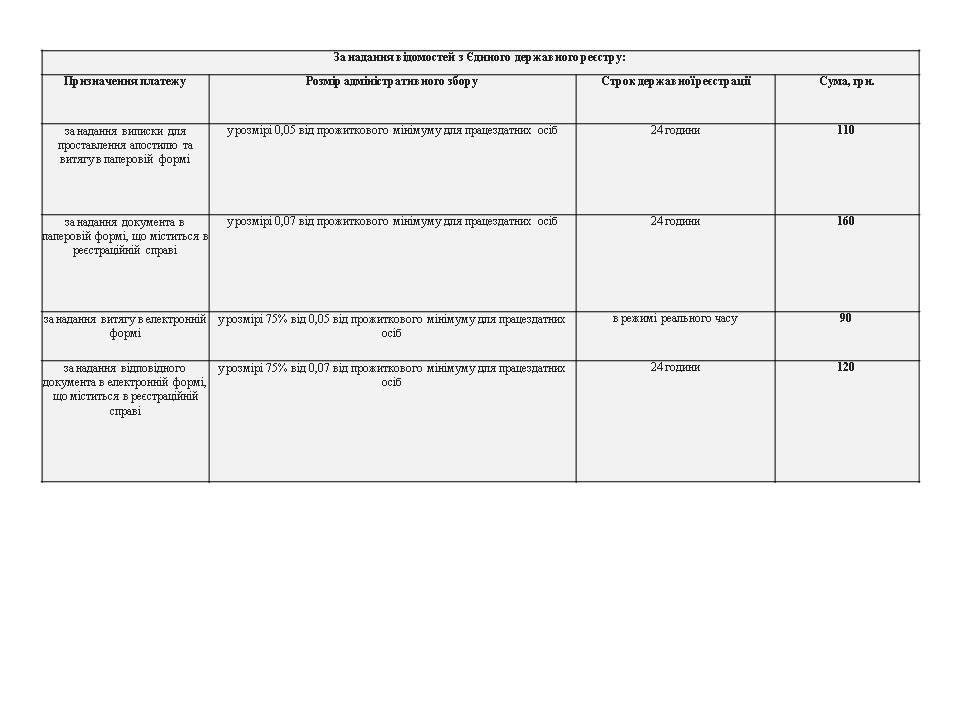 